		|	|		| 	|Algunos Usuarios y Patrocinadores1. La votación por orden de preferencia (RCV, por sus siglas en inglés) elige líderes en cada vez más lugares: New York City, Minneapolis y Maine haberlo adoptado; más Duke, Harvard, Princeton, Rice, Stanford, Tufts, MIT, Cal Tech, Carlton, Clark, GW, Reed, Vassar, UCSC, los universidades de Auburn, Houston, CA, IA, IL, MA, MN, NC, OK, TX, VA, WA y WY. 2. La RCV de ganadores múltiples elige todo un consejo en Cambridge, Carnegie Mellon, Clark, MIT, Oberlin, Oxford, UC Cal, UC Davis, UCLA, UCSB, Vassar. Más están en www.fairvote.org/rcv_in_campus_elections. Durante décadas, los votantes de Australia e Irlanda han implementado la Votación por orden de preferencia en elecciones locales y nacionales.Muchos grupos lo usan Organizaciones: Oscars, Iglesia de Inglaterra, Causa Común  Academia Estadounidense de las Artes y las Ciencias,Leagues of Women Voters: Arizona, California, Florida, Maine, Massachusetts, Minnesota, North Carolina, Oklahoma Oregon, South Carolina, Vermont and Washington.Diarios Nacionales: New York Times 6/10/18 & 02/26/20, USA Today, Washington Post 6/14/18; regional: Portland Press Herald, Las Cruces Sun News, y masPeriodistas: David Brooks, Hendrik Hertzberg, y masFamosos: Jennifer Lawrence, Krist Novoselic, y masUS Senators: John McCain, Bernie Sanders, Obama, y masUS Reps: Keith Ellison, Jamie Raskin, Don Beyer, y masPartidos Políticos : Democrats of CA, CO, ME y MA; Green, Libertarian; Republicans of Alaska, Utah, y mas.* Lee mas en FairVote.org/endorsers.www.fairvote.org/ranked_choice_voting_endorsements
fairvote.org/get_involved.Democracia Certera4 herramientas nuevas y  juegos coloridos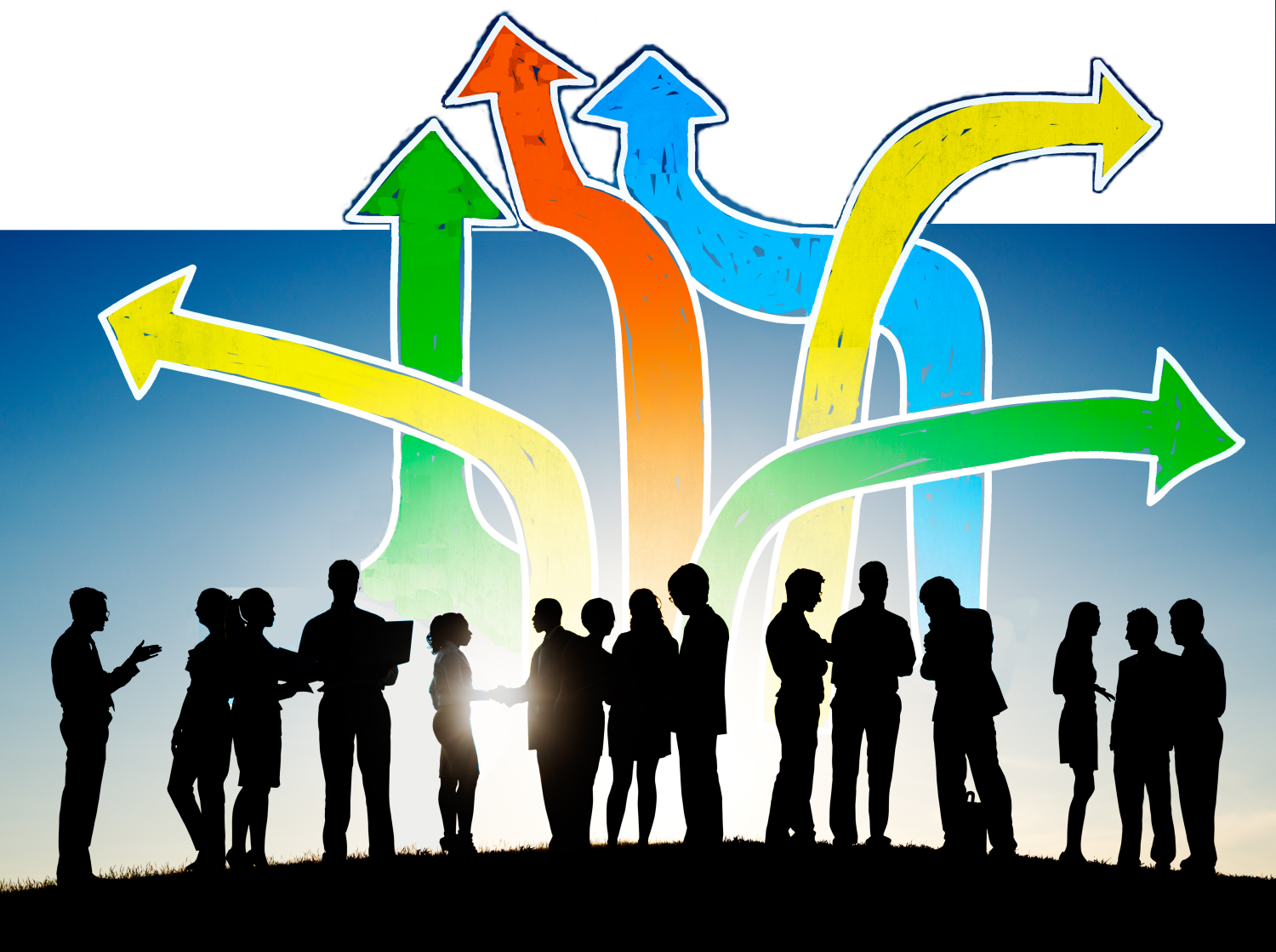 Queridos lectores, ¿Conoces los niveles de democracia, 
vínculo con los niveles de libertad, 
confianza social, felicidad y salud?La mayoría de la gente quiere mejor democracy. 
Es inclusivo, pero centrado y decisivo. 
Así que es popular, pero estable y rápido. Sus incentivos impulsan el consenso; por 
lo que reduce la polarización de la ira, 
el miedo y el estancamiento.  Refuerza el apoyo a 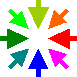 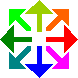 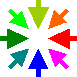 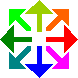 una política central y    partes justas de asientos.¡Consigue tu eBook GRATIS ahora!  AccurateDemocracy.com/eBook.pdf “ Este es el sitio para aprender sobre democracia.”— Zoe Weil, author of Most Good, Least Harm, 
president of the Institute for Humane Education.Una gran contribución a la causa de la democracia.— John M. Richardson Jr., former Chairman of 
the National Endowment for Democracy (USA).“ Felicidades por un trabajo brillante.” 
Robert Fuller, former President of Oberlin College, 
author of Somebodies and Nobodies and All Rise.Contenido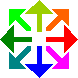 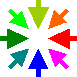 Aquí hay tres formas de aprender cuatro herramientas de votación. Son inclusivos, 
pero centrados, rápidos y fáciles.    I. El manual de votación nos cuenta historias de las cuatro herramientas 	Tragedias, eras y progresos de la democracia 	 4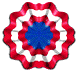 1. Votar con rangos elige a una líder mayoritaria 	 142. La representación justa elige un consejo equilibrado 	 163. El voto justo establece presupuestos opcionales 	 	 224. El conteo Condorcet representa una política equilibrada	 28	Votos amañados, manipulación del sistema y bloqueos	 32 ★ Efectos sociales de las herramientas de decisión grupal	 34	Consenso en una política o muchos presupuestos 	 36	¿Cómo puede su grupo probar estas herramientas?	 38  II. Los juegos de taller nos permiten dentro de las 4 cuentas1. Líder,  2. Representantes, 3. Presupuestos, 4. Política	 39  III. Los mapas SimElection™ hacen visibles los patrones 2. Representantes, 3. Presupuestos, Consejo, 4. Política	 48   Temas de fondo: Votar mejor ayuda a otras reformas  	 57	Tablas, notas finales y referencias	 60	Glosario e índice, Sobre nosotros  	 69¡Consigue tu eBook GRATIS ahora!  AccurateDemocracy.com/eBook.pdf 1. El voto por orden de preferencia haceun ganador mayoritario, en un solo cargo Votar es fácil. Clasifique su favorito como primera opción, 
y las opciones siguientes: segunda, tercera, etc. como 
usted quiera.* Ha cumplido con su deber cívico de votar. Ahora su voto cuenta para su candidato mejor posicionado.
Si ningún candidato obtiene una mayoría, el que tenga menos votos pierde. Así eliminamos ese candidato del conteo. 
Su voto se mantiene con su candidato favorito si avanza. 
Si pierde, entonces su voto cuenta para su opción siguiente. Esto se repite hasta que un candidato obtiene una mayoría.Por qué apoyar la votación por orden de preferencia Las opciones siguientes le dan más poder y libertad para expresar opiniones con menos riesgo de desperdiciar un voto. No perjudica su primera opción al clasificar a su 2d candidato, que no cuenta salvo que su primera opción haya perdido.No debe preocuparse por la división del voto en una facción ya que los votos para su o sus perdedores pueden contar para cada respaldo del partidario.Un ganador de mayoría en una elección, así no hay ningún ganador con un mandato débil y sin una costosa 2d vuelta.Una alta participación de votantes también crea un mandato fuerte. La participación en una 2d vuelta generalmente cae.Surge más civismo y consenso3 ya que los candidatos piden a los seguidores del rival su voto como segunda opción 14	 * Las páginas 33 y 46 muestran boletas.Summary and Index of BenefitsLa votación de opción clasificada ha demostrado1,2,3,4. Hacer la votación más fácil y efectiva.	14, 57
Darle a usted poder para clasificar sus opciones
 siguientes, y así∴	33, 46
Reducir su riesgo de desperdiciar el voto, para∴	12, 16
Votar por su verdadera primera opción.	14
Impulsar los mandatos a medida 
que cuentan más votantes.   	11-17, 571,2. Reducir los anuncios que atacan, asustan, 
enojan y polarizan.	14, 46
Debilita a manipuladores y saboteadores.	 14, 16, 322. Dar la repartición justa de grupos rivales; para 
Dar a los diversos candidatos opciones 	18
reales de ganar, y así Dar a los votantes 	20
reales opciones y votos efectivos, para	17
Fortalecer la participación electoral.	612. Elegir casi el doble de mujeres que con pluralidad; así 	
ganan mayorías precisas, también gracias a más:	20  opciones participación electoral, votos efectivos y 	17
votos equitativos por representante; y así 	21, 60
crear políticas que se ajusten mejor a la opinión públicaIncluso así, las reglas antiguas de decisión impulsan los 
péndulos de las políticas.	4Las reglas legislativas relacionadas pueden4. Elegir una presidencia central cuyos votos cambiantes 
llevan a representantes de muchas facciones hacia 	 
políticas moderadas.	8, 30-31, 54, 563. Brinda una votación de representación justa
para proyectos, ahorros, etc.	24, 27    Deje que los votantes vean el gasto de cada rep.3,4. Reducir los efectos de agendas y fraudes.      30, 33 
Optimizar la toma de decisiones grupales.	   27, 33, 36AccurateDemocracy.com/eBook.pdf 